COUR SUPÉRIEURE DE JUSTICE DE L’ONTARIO 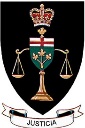 Formulaire de renseignements sur les participantsLe présent formulaire doit être utilisé :à la place des anciennes listes des avocats;pour toutes les audiences utilisant la plateforme de partage de documents CaseLines. Pour ces audiences, les parties ou leurs représentants doivent remplir le formulaire et le télécharger dans le lot/dossier de l’événement de CaseLines.Dans la mesure du possible, l’auteur de la motion est encouragé à travailler avec les parties pour présenter un seul formulaire pour l’audience. Dans une affaire criminelle, chaque partie peut présenter son propre formulaire. Le formulaire doit être sauvegardé en suivant le protocole de dénomination du tribunal (p. ex., Renseignements sur les participants – Toutes les parties – 01-JUN-2021 ou Renseignements sur les participants – Défendeur Smith – 01-JUN-2021).RENSEIGNEMENTS SUR LE DOSSIER ET L’AUDIENCERENSEIGNEMENTS SUR LES PARTICIPANTSPour le(a) demandeur(resse), le(a) requérant(e), l’auteur de la motion, le procureur :Pour le(a) défendeur(resse), l’intimé(e), la partie intimée, la défense :Pour d’autres personnes :Numéro de dossier du tribunalLieu du tribunal (p. ex., Hamilton)Nom de la causeType d’audienceDate de l’audienceNom de la personne qui comparaîtra(y compris le pronom et/ou le préfixe qu’elle utilise et, si elle le souhaite, la prononciation de son nom)Nom de la partieNuméro de téléphoneAdresse électroniqueNom de la personne qui comparaîtra(y compris le pronom et/ou le préfixe qu’elle utilise et, si elle le souhaite, la prononciation de son nom)Nom de la partieNuméro de téléphoneAdresse électroniqueNom de la personne qui comparaîtra(y compris le pronom et/ou le préfixe qu’elle utilise et, si elle le souhaite, la prononciation de son nom)Nom de la partie/de l’organismeNuméro de téléphoneAdresse électronique